Aufgabe 1:	Unten siehst du einen Brief und eine E-Mail. Einige Informationen sind verloren gegangen und stehen nun zuunterst auf dem Blatt. Schreibe die Informationen wieder an ihren richtigen Platz!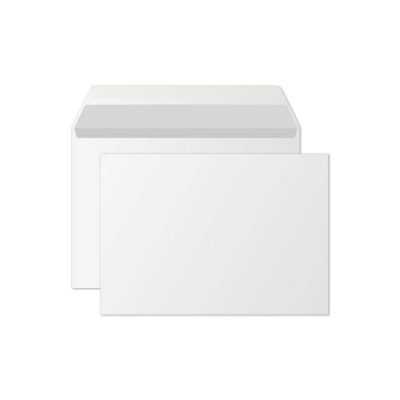 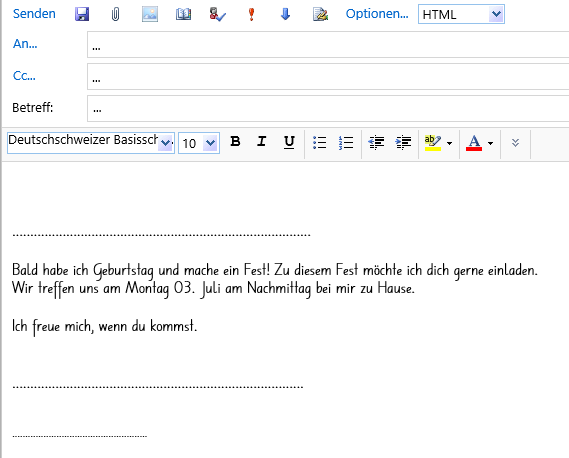 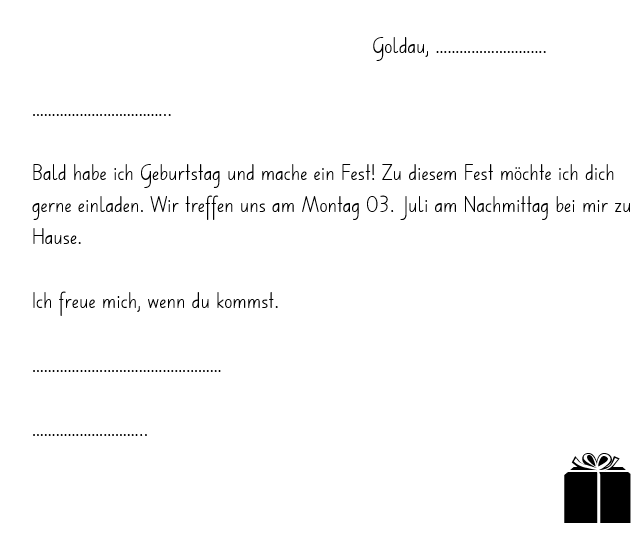 Die verlorenen Informationen:	Liebe Elsa, Lisa, Einladung zum Geburtstagsfest, Liebe Elsa, elsa.strickler@online.ch, Liebe Grüsse, 2. Mai 2017,Lisa, Liebe Grüsse, Elsa Strickler, 6410 Goldau, Frau, Im Grund 4Aufgabe 2: Übermale Anreden grün, das Datum blau, den Betreff gelb, Grussformeln rot, die Unterschrift grau und die Empfängeradressen braunAufgabe 1: 	Unten siehst du eine E-Mail und einen Brief. Einige Informationen sind verloren gegangen und stehen nun zuunterst auf dem Blatt. Schreibe die Informationen wieder an ihren richtigen Platz!Die verlorenen Informationen:	Liebe Elsa, Lisa, Einladung zum Geburtstagsfest, Liebe Elsa, elsa.strickler@online.ch, Liebe Grüsse, 2. Mai 2017, Lisa, Liebe Grüsse, Elsa Strickler, 6410 Goldau, Frau, Im Grund 4Aufgabe 2: Übermale Anreden grün, das Datum blau, den Betreff gelb, Grussformeln rot, die Unterschrift grau und die Empfängeradressen braunBrief – E-MailKommunikationM+IBrief – E-Mail (Lösung)KommunikationM+I